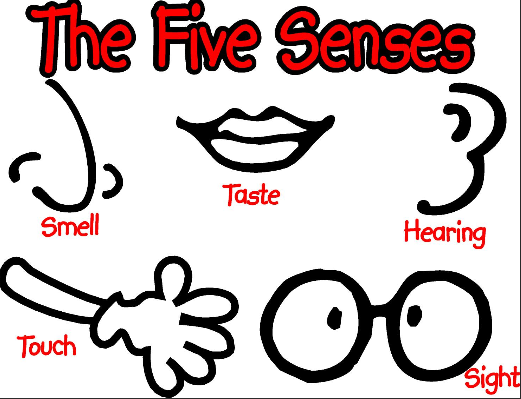 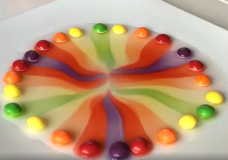 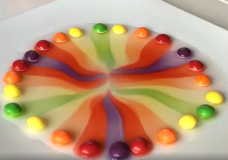 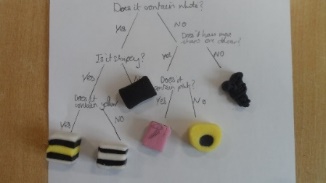 VocabularyVocabularyScientistSomeone whose job it is to teach or do research in science. Scientific question A question that may lead to a hypothesis and help us in answering (or figuring out) the reason for some observations. HypothesisIs an idea which suggests a possible explanation for a particular situation or condition, but which has not yet been proved or correct. Comparative test A test that compares the effect of different actions or the characteristics of a different material. Prediction To say that something will/might happen. FindingsTo learn the facts about something. DataInformation in the form of facts or numbers.Question To ask someone about something. Grouping and classifying Putting things that have something in common in a group. TestA test is a deliberate action or experiment to find out how well something works. ObservationTo watch something carefully to learn about it. AbsorbTo take in a substance.Material A solid substance, for example a cloth. dissolveTo become completely mixed with a liquid.Key DiagramsKey InformationKey Information1Carrying out a simple comparative test – Is our sense of smell better when we can’t see? LemonMint2Observing changes over time – Skittles in WaterSkittles are coated in food colouring and sugar. When you pout water over the skittles the coloured coating dissolves spreading through the water. 3Group and classifySorting  liquorice allsorts in a variety of different ways. How can they be grouped? How many different ways can they be group?4Comparative Test Which materials are the most absorbent?Conduct an experiment with materials, finding out which is the most absorbent. 